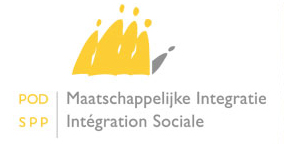 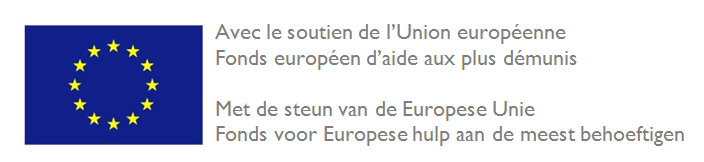 Belgisch Operationeel Programma voor het Fonds voor Europese Hulp aan de meest behoeftigen: voedselhulp, materiële hulp en begeleidende maatregelen.2014 – 2020JAARRAPPORT 2014Verordening (EU) nr. 223/2014 van het Europees Parlement en de Raad van 11 maart 2014 betreffende het Fonds voor Europese hulp aan de meest behoeftigenRedactie: POD Maatschappelijke Integratie, Armoedebestrijding en Grootstedenbeleid.Data vereist voor elk jaarIdentificatie van het jaarrapportOverzicht van de uitvoering van het operationeel programmaInformatie over de implementatie van het programma met referentie naar de gemeenschappelijke indicatorenInleidingHet jaar 2014 werd gekenmerkt door één centrale doelstelling, namelijk de continuïteit van de Europees georganiseerde voedselhulp garanderen.	
De overgang van het jaar 2013 naar het jaar 2014 bracht immers verschillende veranderingen met zich mee. Er was niet alleen de verandering op Europees niveau, het Europees voedselhulpprogramma dat vervangen werd door het Fonds voor Europese hulp aan de meest behoeftigen (FEAD), maar ook op Belgisch niveau werd het Belgisch Interventie- en Restitutiebureau (BIRB) dat instond voor het beheer van het vorige voedselprogramma geregionaliseerd in het kader van de zesde staatshervorming.Deze veranderingen brachten heel wat ongerustheid teweeg bij de ongeveer 800 organisaties die actief waren in het vorig Europees voedselhulpprogramma. Het was lange tijd onduidelijk welke administratie of welk overheidsniveau in België voor het beheer van het FEAD zou instaan. Uiteindelijk keurde de federale ministerraad de lancering van de aanbesteding om de voedingsmiddelen voor het jaar 2014 aan te kopen goed in februari 2014 en werd zo de POD Maatschappelijke Integratie (POD MI) aangeduid om de continuïteit van de voedselhulp in België te verzekeren. Vervolgens besliste diezelfde ministerraad in juli 2014 dat de POD MI het operationeel programma voor de periode 2014-2020 in het kader van het FEAD zou indienen bij de Europese Commissie. Op die manier werd de POD MI officieel aangesteld als trekker in het FEAD-dossier.Dit jaarverslag bevat een overzicht van de verschillende werkzaamheden die in het jaar 2014 werden uitgevoerd. Indien van toepassing worden deze gekoppeld aan de gemeenschappelijke indicatoren terug te vinden onder punt 2.3. OpstartKennisoverdracht met het BIRBDe POD MI kon bij de opstart van het FEAD rekenen op een voortreffelijke kennisoverdracht met het BIRB dat voorheen instond voor de organisatie en het beheer van de Europese voedselhulp. In de periode november 2013 – mei 2014 werden 2 medewerkers  van het BIRB halftijds bij de POD MI gedetacheerd teneinde de transfert van kennis en expertise zo optimaal mogelijk te verwezenlijken. Uitwerking operationeel programma (OP) 2014-2020Artikel 7 § 1 van de verordening (EU) nr. 223/2014  van het Europees Parlement en de Raad van 11 maart 2014 betreffende het Fonds voor Europese hulp aan de meest behoeftigen bepaalt dat elke lidstaat binnen de 6 maanden na de inwerkingtreding van deze verordening bij de Europese Commissie een operationeel programma (OP) voor de periode 2014-2020 moet indienen. Het OP moest met andere woorden ten laatste op 11 september 2014 ingediend worden.De uitwerking van het OP nam zodus een groot deel van het werkjaar in beslag. Het OP werd tijdig bij de Europese Commissie ingediend en werd uiteindelijk begin december 2014 goedgekeurd.Hoewel het OP pas in december werd goedgekeurd, betekende dit niet dat de uitvoering ervan pas in december van start ging. Gezien de meeste OCMW’s en erkende partnerorganisaties al eind december 2013 met uitgeputte voorraden levensmiddelen kampten, moest sneller actie worden ondernomen.Aangepakte materiële ontbering: voedseltekortVoor het jaar 2014 werd met het oog op de continuïteit het vorig systeem zoals georganiseerd door het BIRB integraal overgenomen: voedingsmiddelen werden gratis ter beschikking gesteld van OCMW’s en erkende partnerorganisaties voor gratis verdeling onder de meest behoeftigen in België. Het systeem werd uitgevoerd als volgt zoals ook beschreven in het OP. Februari 2014: opstelling van de lijst producten.	
Omwille van de tijdsdruk werd de lijst van producten van het jaar 2013 quasi integraal overgenomen. Dit werd beslist na overleg met de Belgische Federatie van Voedselbanken.April – mei 2014: De OCMW’s en erkende partnerorganisaties werden uitgenodigd om een bestelling van levensmiddelen door te geven. Dit gebeurde voor het eerst elektronisch via de website van de POD MI.	
Dit bleek voor sommige organisaties een moeilijke aanpassing gezien de bestellingen bij het BIRB via de post konden worden doorgestuurd. Sommige organisaties dienden dus extra ondersteund te worden, maar het opvragen van de bestellingen is al bij al vlot verlopen. Met het opvragen van de bestellingen werd ook het ‘Reglement 2014’ verspreid waarin de voorwaarden voor steun zijn vermeld. Dit reglement werd ter beschikking gesteld op de website van de POD MI, terug te vinden via volgende link: http://www.mi-is.be/be-nl/doc/europa/fead-reglement-2014
Door het doorgeven van een bestelling verbond de betrokken organisatie zich ertoe het geldende reglement na te leven.	
In totaal plaatsten 779 OCMW’s/ partnerorganisaties een bestelling. Maart 2014: De beheersautoriteit (BA – dienst ESF/ Activering van de POD MI verantwoordelijk voor het beheer van het FEAD) startte de procedure om de voedingsmiddelen voor het jaar 2014 aan te kopen door middel van een open Europese aanbesteding. Deze aanbesteding werd in samenwerking de dienst Subsidies en Overheidsopdrachten van de POD MI gelanceerd op 18 maart 2014 voor een bedrag van 11.871.000,00 euro. Zie ook punt 2.1.5.1. omtrent de aankoop van het voedsel. Juni – juli 2014: De beschikbare levensmiddelen werden verdeeld op basis van enerzijds de bestellingen en de beschikbare hoeveelheden en anderzijds een gemeentelijk plafond vastgelegd op basis van het aantal leefloonbegunstigden per betrokken gemeente. Juli 2014: Start van de leveringen. De levensmiddelen werden rechtstreeks geleverd aan de partnerorganisaties. Juli – augustus 2014: Start van de verdeling aan de meest behoeftigen.	
De verdeling gebeurde door middel van pakketten of maaltijden in de lokalen van de partnerorganisaties of op straat. Zie ook punt 2.1.5.2. omtrent de verdeling van de levensmiddelen. Identificatie van de meest behoeftigenAlgemeenIn het OP is bepaald dat voor de identificatie van de meest behoeftigen de criteria na overleg met de partnerorganisaties bepaald worden door de BA. Zoals hierboven reeds aangehaald werd voor het jaar 2014, in het belang van de continuïteit, het systeem van het BIRB integraal overgenomen. Dit betekent dat ook de zes categorieën van begunstigden zoals gedefinieerd door het BIRB integraal werden overgenomen voor het jaar 2014. Deze categorieën zijn de volgende:personen en hun gezinsleden die genieten van een leefloon;personen zonder vaste woonplaats (daklozen);mensen zonder papieren;mensen die hier illegaal verblijven;vluchtelingen;personen die onder de armoedegrens leven.Het OCMW vormde de hoeksteen voor het vaststellen wie meest behoeftig is. De OCMW’s konden ook andere categorieën begunstigden weerhouden, voor zover deze vooraf door het OCMW aan de POD MI werden meegedeeld. De categorieën begunstigden, die het OCMW in voorkeur bepaalde in samenspraak met erkende partnerorganisaties actief op hun grondgebied, golden zowel voor het OCMW als voor de erkende partnerorganisaties actief in de gemeente.Het partnerschap tussen het OCMW en de erkende partnerorganisatie speelt hierin een belangrijke rol. Iedere erkende partnerorganisatie was verplicht een partnerschapsovereenkomst af te sluiten met het OCMW van de gemeente(s) waarin zij actief is.Dit partnerschapsakkoord is geen nieuw gegeven, maar was ook al verplicht in het vorig systeem beheerd door het BIRB. In dit partnerschapsakkoord moet het mechanisme om de meest behoeftigen te identificeren worden vastgelegd. In dit opzicht worden 3 soorten mechanismen onderscheiden:de begunstigden van de erkende partnerorganisatie beschikken over een individueel (gezins)attest afgeleverd door het OCMW;de lijst van begunstigden van de erkende partnerorganisatie wordt goedgekeurd door het OCMW;het OCMW en de erkende partnerorganisatie komen overeen dat de partnerorganisatie in staat is zelf na te gaan of iemand voldoet aan de bepaalde criteria. In dit geval dient de erkende partnerorganisatie uiteraard een eigen mechanisme in te richten om de meest behoeftigen te identificeren.Meer info over de erkenningsvoorwaarden van de OCMW’s en partnerorganisaties is terug te vinden onder punt 2.1.6. Selectie van partnerorganisaties. Begeleidende maatregelenHet partnerschapsakkoord met het OCMW speelt ook een belangrijke rol in het kader van de begeleidende maatregelen die aangeboden moeten worden aan de meest behoeftigen zoals bepaald in artikel 7 § 4 van de verordening (EU) 223/2014.	
Teneinde aan deze bepaling tegemoet te komen, werd vooral ingezet op het toeleiden van de ontvangers naar het OCMW. De OCMW’s hebben namelijk als wettelijke opdracht het recht op maatschappelijke integratie te verzekeren. Om deze begeleidende maatregelen te realiseren, werd dus vooral ingezet op het oriënteren van de eindontvangers naar het OCMW. De OCMW’s zetten verschillende maatregelen op poten teneinde de sociale integratie van hun cliënten te bevorderen. Aan de bestaande diensten werden bij sommige organisaties in het kader van het FEAD ook specifieke acties toegevoegd als:Maatschappelijk werker in dienst bij de partnerorganisatie, Maatschappelijk werker van het OCMW aanwezig tijdens de verdeelmomenten, Kookworkshops, kookateliers, …  georganiseerd met de FEAD-producten,Specifieke projecten omtrent gezonde voeding,Wachtruimte georganiseerd als ontmoetingsplaats,…Link met de resultaatsindicatorenAan wie werden de FEAD-producten uiteindelijk uitgedeeld? Om op deze vraag te kunnen antwoorden en de cijfers voor de gevraagde resultaatsindicatoren te kunnen aanleveren, werd de organisaties begin 2015 gevraagd een inschatting te maken van het aantal geholpen personen in 2014 en hun profiel. Deze vraag werd gesteld samen met het opvragen van de bestellingen voor het jaar 2015. Dit betekent dat de gegevens via een elektronisch webformulier op de website van de POD MI moesten worden doorgestuurd.	
Daar de vraag gekoppeld was met de bestelling voor het jaar 2015 was de respons erg groot. Een overzicht van de ontvangen gegevens is terug te vinden in bijlage 1. De vraag omtrent de resultaatsindicatoren bracht enige ongerustheid teweeg bij sommige organisaties aangezien niet vooraf was aangekondigd dat de vraag zou worden gesteld en dus niet alle partnerorganisaties deze gegevens hebben bijgehouden. Er werd deze organisaties meegegeven dat de cijfers gebaseerd mochten worden op basis van schattingen. De cijfers die de organisaties doorstuurden lijken in sommige gevallen overschat. De organisaties zelf stellen bijvoorbeeld dat zij in het jaar 2014 675.124 personen hebben geholpen, terwijl het aantal begunstigden in de erkenningen van diezelfde organisaties in totaal slechts 225.549 personen betreft (zie bijlage 1). De BA heeft de ontvangen cijfers dan ook aangepast volgens het aantal begunstigden vastgelegd in de erkenningen.	
Voor de onderverdeling per profiel van de eindontvangers werden de percentages van de doorgestuurde gegevens door de partnerorganisaties toegepast op het totaal aantal begunstigden van alle erkenningen samen, de berekening is terug te vinden in bijlage 1. De BA heeft een aantal organisaties gecontacteerd om beter te begrijpen hoe de doorgestuurde cijfers werden verzameld. Het ingeven van de cijfers bleek voor sommige organisaties een erg moeilijke opdracht. De ingestuurde gegevens zijn in sommige gevallen dan ook volledig gebaseerd op schattingen. Het feit dat er in de meeste organisaties gewerkt wordt op basis van de inzet van vrijwilligers die al dan niet vaak wisselen, maakt de zaak er niet makkelijker op. Voor het jaar 2014 werden de cijfers zodus gecorrigeerd volgens het aantal begunstigden vastgelegd in de erkenningen. De BA zal de manier om deze indicatoren te verzamelen moeten herbekijken. Het verzamelen en analyseren van de resultaatsindicatoren wordt een belangrijk aandachtspunt voor de volgende jaren. De BA denkt wel meer betrouwbare gegevens te kunnen verzamelen vanaf het jaar 2015 gezien de organisaties zich er nu van bewust zijn dat deze cijfers elk jaar gevraagd zullen worden. Selectie van actiesIn het OP worden 3 types acties onderscheiden. Hierna een overzicht van wat gebeurde in 2014.Aankoop van voedingsmiddelen en artikelen door middel van open Europese aanbesteding en ter beschikkingstelling aan de partnerorganisatiesEén van de belangrijkste activiteiten die werd ondernomen teneinde de continuïteit van de voedselhulp te garanderen was het lanceren van een aanbesteding om de voedingsmiddelen voor het jaar 2014 aan te kopen. Deze aanbesteding werd gelanceerd op 18/03/2014. Het totaalbedrag van de aanbesteding bedroeg 11.871.000 euro verdeeld over 14 verschillende producten zijnde: halfvolle melk, zalm in blik, makreelfilets in tomatensaus, rundstoofvlees, gesneden macaroni, aardappelpuree naturel in vlokken, gepelde tomaten gesneden in blokjes, gestoomde extra fijne doperwten en jonge worteltjes, Parijse champignons stammen en stukken, fruitcocktail op lichte siroop, arachideolie, extra confituur van vier soorten rood fruit, ontbijtgranen (gepofte tarwe bedekt met honing) en pudding in poedervorm met vanillesmaak.	
Hoe het budget van 11.871.000 verdeeld werd over de verschillende percelen is terug te vinden in bijlage II. Deze verdeling is gebeurd op basis van de vraag naar de betrokken producten in 2013 bij het BIRB (= de bestellingen van het jaar 2013). Wat betreft de outputindicatoren, is in onderstaande tabel terug te vinden onder welke indicator welk product werd meegerekend. Er werden in totaal 65 offertes ingediend. De 14 percelen werden uiteindelijk toegewezen aan 6 verschillende inschrijvers (Euricom, Dischamp, Soubry, Ovimpex, Dhumeaux, Jyco).De procedure om de aanbesteding te lanceren en toe te wijzen was erg tijdrovend daar zowel het lanceren als de toewijzing van de opdracht gevalideerd moest worden door de ministerraad omwille van de hoge bedragen. In 2014 werd dit nog extra bemoeilijkt aangezien er voor deze aankoop geen budget voorzien was in de Belgische begroting. Bovendien was het nog niet zeker dat de POD MI de rol van BA op zich zou nemen.Daarenboven deed ook de kwestie omtrent de BTW heel wat stof opwaaien. Bij het voorbereiden van het budget was geen bedrag voorzien voor de kost van de BTW. Het BIRB die het vorig Europees voedselprogramma beheerde kon de BTW op de producten die het gratis verdeelde, recupereren. Het leek bijgevolg logisch dat dit principe ook voor de POD MI van toepassing zou zijn in het kader van het FEAD. Na verschillende contacten met de FOD Financiën bleek dit echter niet mogelijk. De regeling die het BIRB toepaste was niet helemaal correct volgens de geldende BTW reglementering en al helemaal niet van toepassing voor de POD MI. Dit had een belangrijke implicatie op het beschikbare budget voor de voedingsproducten, daar een BTW-kost van 6% op de voedingsmiddelen moet worden betaald. Dit had als gevolg dat het perceel ontbijtgranen aanvankelijk niet kon worden toegewezen. De ontbijtgranen voorzien voor het jaar 2014 werden dan ook nog niet geleverd in het jaar 2014. In het lastenboek was niet enkel de productie van de levensmiddelen voorzien, maar ook de levering. In het lastenboek voor het jaar 2014 waren een 387tal leverpunten voorzien. Het betrof enerzijds de 10 grote opslagplaatsen (9 voedselbanken en een opslagplaats van het Rode Kruis) en anderzijds de leveringen ‘aan huis’ van de OCMW’s.
Ongeveer 30% van de beschikbare hoeveelheden werd rechtstreeks geleverd aan de OCMW’s die bijgevolg onmiddellijk met de verdeling aan de meest behoeftigen konden starten. 	
Ongeveer 70% van de beschikbare hoeveelheden werd geleverd aan de 10 grote opslagplaatsen (9 Voedselbanken en een opslagplaats van het Rode Kruis) die deze goederen verder verdeelden aan de bij hun aangesloten erkende partnerorganisatie die deze goederen op hun beurt verder verdeelden aan de eindontvangers.De producten werden geleverd in de periode juli 2014 tot december 2014. De BA heeft getracht de leveringen zoveel mogelijk te spreiden om de opslagplaatsen en organisaties niet te overladen. De stockage van de voedingsmiddelen is immers een moeilijk punt (vooral voor kleine organisaties), vandaar het belang om de leveringen zoveel mogelijk te spreiden.	
De melk werd geleverd in 2 periodes gezien de houdbaarheidsdatum korter is (min of meer 5 maanden).	
Ook de pasta werd geleverd in 2 periodes gezien gaat om een product met erg grote volumes. Het FEAD werd niet gebruikt voor de kosten voortvloeiend uit het artikel 26.2.b en c van de verordening (EU) nr. 223/2014.Op basis van de aanbesteding werd in 2014 in totaal 9.829,54 ton voedingsmiddelen geleverd aan de verschillende OCMW’s en erkende partnerorganisaties. De gedetailleerde hoeveelheden per product zijn terug te vinden in bijlage II.	
Van de oorspronkelijk voorziene 11.871.000,00 euro werd 9.687.087,65 euro aan facturen voor de aankoop van levensmiddelen effectief betaald in 2014 (= inputindicatoren). Verdeling van de voedingsmiddelen en artikelen door de partnerorganisatiesZoals reeds hoger vermeld is de verdeling van de voedingsmiddelen gestart omstreeks juli-augustus 2014.De erkende partnerorganisaties mochten zelf bepalen op welke wijze zij de producten verdelen zolang zij de geldende reglementering respecteren.	
De manier waarop de goederen verdeeld worden aan de eindontvangers verschilt dan ook danig al naargelang het soort organisaties (779 organisaties in het totaal). Er zijn verschillen in:Frequentie van de verdeling: wekelijks, maandelijks, enkel sporadisch bij crisissituaties, …Samenstelling van de voedselpakketten: op voorhand samengesteld, al dan niet keuzemogelijkheden voor de eindontvanger, al dan niet samen met voedingsmiddelen niet afkomstig van het FEAD, …Manier van verdeling: in de vorm van voedselpakketten (hoofdzakelijk), in de vorm van maaltijden, kookworkshops, winkelvorm als sociale kruidenier, … Teneinde te weten welke van de geleverde hoeveelheden reeds effectief verdeeld werden aan de meest behoeftigen in het jaar 2014 werd alle OCMW’s en erkende partnerorganisaties gevraagd hun voorraadstaat op 31/12/2014 over te maken.608 van de 779 organisaties (78,05%) stuurden hun voorraadstaat van 31/12/2014 door. Voor de organisaties die hun voorraadstaat niet overmaakten (171 organisaties in het totaal), werden percentages gehanteerd per product op basis van de wel ontvangen voorraadstaten.In de loop van 2014 werd 4.608,95 ton voedingsmiddelen effectief verdeeld aan de meest behoeftigen, hetzij 46,85% van de hoeveelheden die aangekocht en geleverd werden (= 9.829,54 ton). De gedetailleerde hoeveelheden per product zijn terug te vinden in bijlage II. De outputindicatoren zijn terug te vinden onder punt 2.3.2. In de loop van de programmaperiode wil de BA het proces om stocks te beheren en deze in kaart te brengen integreren in de elektronische applicatie. Dit teneinde een beter zicht te hebben waar nog grote hoeveelheden levensmiddelen in voorraad zijn en welke hoeveelheden al effectief verdeeld werden aan de eindontvangers.De verdeling van de producten van 2014 gaat verder in de loop van 2015. Dit stelt geen enkel probleem gezien de houdbaarheidsdata tot 2018 gaan. Technische bijstandIn het jaar 2014 werd nog geen gebruik gemaakt van de beschikbare technische bijstand. Dit omwille van begrotingstechnische redenen gezien de POD MI pas in de loop van het jaar 2014 officieel werd aangeduid als verantwoordelijke administratie was hiervoor geen budget voorzien in de Belgische begroting voor het jaar 2014.Selectie van partnerorganisatiesZoals ook bepaald in het OP, gebeurt de selectie van de partners die instaan voor de verdeling van het gratis voedsel op basis van een erkenning. Deze erkenning gebeurt in samenwerking met de bevoegde regionale entiteiten. Iedere partnerorganisatie wordt erkend voor een bepaald aantal eindontvangers.	
Er wordt een onderscheid gemaakt tussen enerzijds de OCMW’s en anderzijds de erkende partnerorganisaties. De OCMW’s die door hun statuut en functies beantwoorden aan alle verplichtingen van een partnerorganisatie en die een taak van openbare dienst op zich nemen in de strijd tegen de armoede en de uitsluiting, worden van ambtswege erkend mits inschrijving bij het Federaal Agentschap voor de Veiligheid van de Voedselketen (FAVV). Het aantal eindontvangers per OCMW wordt bepaald door het aantal leefloners.Partnerorganisaties: moeten een erkenningsaanvraag indienen en moeten erkend zijn door de BA. Om erkend te worden door de BA moet de partnerorganisatie aan de volgende voorwaarden voldoen:Het juridisch statuut hebben van een open instelling of van vereniging zonder winstoogmerk (VZW)Een sociale roeping hebben, inclusief de verdeling van voedingsmiddelen of materiële hulp aan behoeftigen;In staat zijn de verplichtingen opgenomen in de financieringsovereenkomst na te leven;Een partnerschapsovereenkomst afsluiten met het OCMW van elke gemeente in dewelke zij actief is;Bij de regionaal bevoegde autoriteit erkend zijn als caritatieve instelling;Zich ertoe verbinden de van kracht zijnde reglementen na te leven, met inbegrip van de bepalingen van de verordening (EU) NR. 223/2014, met name de desbetreffende bepalingen van het artikel 5 van deze verordening;Indien de partnerorganisatie voedselhulp verdeelt, geregistreerd zijn bij het FAVV.Het aantal eindontvangers wordt vermeld in de erkenning. De erkenningen van het aantal begunstigden door de BA zijn beperkt per gemeente (in functie van het gemeentelijk plafond en het aantal binnen de gemeente actieve partnerorganisaties). Voor het jaar 2014 werd het gemeentelijk plafond berekend in functie van het aantal leefloonbegunstigden. Op basis van dit plafond werden de beschikbare levensmiddelen uiteindelijk verdeeld over de verschillende organisaties die een bestelling van levensmiddelen indienden. Omwille van de tijdsdruk heeft de POD MI alle erkenningen van het BIRB integraal overgenomen. De BA ontving daarenboven ook 15 nieuwe erkenningsaanvragen. 	
Gezien het OP pas in december 2014 werd goedgekeurd, is er in 2014 nog geen samenwerking geweest met de regionale entiteiten om deze nieuwe erkenningsaanvragen te behandelen. De erkenning van de 15 nieuwe aanvragen zal dus pas afgerond worden in 2015.
Voor het jaar 2014 werden deze nieuwe erkenningsaanvragen goedgekeurd onder voorbehoud zodat de betrokken organisaties toch al levensmiddelen konden ontvangen. De erkenningsaanvraag werd enkel goedgekeurd onder voorbehoud wanneer de aanvraag volledig in orde was.Alle erkenningen overgenomen van het BIRB zullen in de loop van het jaar 2015 vernieuwd worden. Opstart beheers- en controlesystemenMet de uitvoering van de eerste aanbesteding om de levensmiddelen voor het jaar 2014 aan te kopen, werd ook een eerste aanzet van het beheers- en controlesysteem uitgewerkt teneinde te garanderen dat de aanbesteding werd gerealiseerd conform het lastenboek.ProductiecontrolesOmstreeks juni 2014 is de BA gestart met het uitvoeren van de productiecontroles. Tijdens deze controles worden de verpakkingen gecontroleerd, hoeveelheden nageteld en worden stalen genomen per productielot. Deze stalen worden nadien geanalyseerd in het laboratorium waar geverifieerd wordt of het product conform het lastenboek is geproduceerd. Voor het jaar 2014 kon de BA hiertoe rekenen op de samenwerking met het Laboratorium der Douane en Accijnzen. Deze samenwerking verliep bijzonder vlot, het laboratorium stond de BA steeds bij met raad en daad. 	
Voor dit type controle betrof de steekproef 100%: er werden stalen genomen van alle productieloten. In totaal werden 315 stalen geanalyseerd door het laboratorium. Wanneer het laboratorium een non-conformiteit vaststelde van één van de stalen, kreeg de opdrachthouder de kans hierop te reageren. Bij volgende producten werden afwijkingen vastgesteld.Het stoofvlees. Voor het stoofvlees ontstond discussie over de notie ‘zorgvuldig ontvet en ontbeend’ uit het lastenboek. Na onderhandeling heeft de opdrachtnemer het productieproces aangepast.De fruitcocktail. Bij 5 van de 17 productieloten werd teveel suiker vastgesteld, de Brix-waarde van sommige loten fruitcocktail was niet conform het lastenboek. Er werd een tegenanalyse uitgevoerd door een ander labo op de B-stalen van de betreffende productieloten. De tegenanalyse stelde dezelfde tendens vast. Uiteindelijk werd de opdrachthouder gevraagd een bedrag van 5.959,50 euro terug te betalen. Controles op facturenMet de ontvangst van de eerste facturen in augustus 2014 is de beheersautoriteit in de loop van augustus 2014 gestart met de controles op facturen. Voor iedere gefactureerde levering moet de opdrachthouder een bewijsstuk van levering kunnen voorleggen. Dit document moet ondertekend worden door de ontvanger van de producten. Ook de facturen en bijhorende bewijsstukken werden voor 100% gecontroleerd. Waar vereist werden onduidelijke bewijsstukken geverifieerd en ontbrekende bewijsstukken opgevraagd. Indien nodig werd de opdrachthouder verzocht een kredietnota te bezorgen. Controles op leveringenMet de komst van extra personeel is de BA begin november 2014 ook gestart met het uitvoeren van controles op leveringen. Tijdens deze controles gaat de BA na of de voorwaarden voor leveringen zoals gedefinieerd in het lastenboek in realiteit worden nageleefd. Ook wordt geverifieerd of de goederen in goede staat worden geleverd. Deze controle werd in 2014 uitgevoerd bij 5,46% van de geleverde hoeveelheden. Controles organisatiesDoor gebrek aan tijd en personeel vonden nog geen controles van organisaties die het voedsel effectief verdelen plaats in 2014. De eerste controles van organisaties zijn voorzien voor begin 2015. 	
Deze eerste aanzet van de beheers- en controlesystemen zal in de loop van het jaar 2015 verder worden uitgewerkt opdat de procedure voor de aanwijzing van de beheers- en certificeringsautoriteit zoals bepaald in artikel 35 van de verordening (EU) nr. 223/2014 kan worden afgerond.De ICT-applicatieVoorts kon de BA in het jaar 2014 rekenen op een ICT-toepassing die ontwikkeld werd en gebruikt door het BIRB. Deze toepassing werd voor het jaar 2014 integraal en onveranderd overgenomen door de BA. Via deze toepassing konden, via verschillende modules, de volgende elementen beheerd worden:De erkende partnerorganisaties: erkenningen, contactgegevens, enz.De bestellingen: beheren en verwerken van de bestellingen. De verdeling: uitvoeren verdeling volgens beschikbare hoeveelheden, bestelde hoeveelheden en gemeentelijke plafonds. De leveringen: beheer leveradressen, hoeveelheid te leveren producten per adres, enz. Informatie en communicatieIn het jaar 2014 werden volgende acties ondernomen in kader van artikel 19 van de verordening (EU) 223/2014 omtrent informatie en communicatie.In april 2014 werden alle organisaties erkend bij het BIRB aangeschreven per brief teneinde de gewijzigde context zowel op Europees als Belgisch niveau te verduidelijken. In diezelfde brief werd ook de oproep om bestellingen voor het jaar 2014 in te dienen gelanceerd samen met reglement met de voorwaarden voor steun.Deze brief vermeldt duidelijk de rol van de Unie.Het reglement 2014, gelanceerd samen met de oproep om bestellingen in te dienen, bepaalt dat de Europese vlag moet worden opgehangen in elk stadium van de verdeling. Het minimale A3-formaat werd niet vermeld, dit zal worden gecorrigeerd in 2015.Het FEAD was ook één van de onderwerpen die gepresenteerd werd tijdens de provinciale ontmoetingsdagen die de POD MI jaarlijks organiseert. Tijdens deze presentatie werd het fonds voorgesteld: waarom, voor wie, voorgeschiedenis, nieuwigheden, budget, werking van het systeem, perspectieven voor de toekomst, … Eind 2014 startten ook de voorbereidingen omtrent een colloquium dat zal worden georganiseerd  in het kader van het FEAD in april 2015.De POD MI organiseerde in 2015 tevens een externe tevredenheidsenquête waarin ook enkele vragen omtrent de werking van het FEAD in 2014 werden gesteld. 308 FEAD-respondenten vulden de enquête in. De resultaten zijn positief, enkel over de timing van de leveringen zijn de respondenten eerder ontevreden, dit omdat de leveringen pas in juli 2014 van start gingen en zodus geconcentreerd waren in de tweede helft van het jaar. Het beter spreiden van de leveringen in de tijd wordt de komende jaren een belangrijk werkpunt voor de BA. Voorts werd op alle communicatie het logo van de Unie afgebeeld met de vermelding ‘Met de steun van de Europese Unie – het Fonds voor Europese hulp aan de meest behoeftigen’. Een overzicht van alle organisaties die steun ontvingen uit het fonds in 2014 zal in de loop van het jaar 2015 op de website van de POD MI worden gepubliceerd.	
Ook de definitieve versie van dit jaarrapport zal op de website worden gepubliceerd. Optimaliseren huidige systeem en voorbereidingen voor het jaar 2015De continuïteit van het systeem garanderen was in 2014 erg belangrijk, maar zoals ook bepaald in het OP is er ook de wens het systeem te optimaliseren, nieuwe accenten te leggen en het aan te passen aan de werkelijke noden op het terrein.	
Ook wil de POD MI op zoek gaan naar budgettaire oplossingen om ook de materiële hulp voor kinderen in armoede te organiseren zoals vermeld in het OP. In de context van verbeteringen en optimalisatie heeft de POD MI een overleg met de belangrijkste sectoren van de voedselhulp opgezet. Dit overleg wordt iedere 2 à 3 maanden georganiseerd. De belangrijkste aanwezigen zijn: de Belgische Federatie van Voedselbanken, het Rode Kruis, la Fédération des Services Sociaux (FDSS), het Belgisch Netwerk Armoedebestrijding (BAPN), de verenigingen van Steden en Gemeenten en enkele ervaringsdeskundigen in armoede en sociale uitsluiting. Tijdens deze vergaderingen worden niet alleen de voortgang van de belangrijkste werkzaamheden in het kader van het FEAD besproken, maar ook nieuwe en complementaire initiatieven, bestaande drempels, moeilijkheden, … In 2014 werd dit overleg reeds 3 keer georganiseerd op volgende data: 05/02/2014, 28/08/2014 en 14/11/2014. Verder heeft de BA in de loop van het jaar 2014 ook een heel aantal bezoeken ter plaatse uitgevoerd teneinde de realiteit van het terrein beter te begrijpen. Eén van de medewerkers van de BA deed bovendien een inleefstage van meerdere dagen bij de Voedselbank van Brussel.Rond november 2014 startte de BA voorts met de voorbereiding van de werkzaamheden voor het werkjaar 2015. Dit betrof volgende 2 activiteiten.De productenlijst 2015Er werd hard gewerkt om de productenlijst voor het jaar 2015 te verbeteren, zie punt 2.2.3.De transportkostenEen belangrijk verbeterpunt dat de BA in de loop van de programmaperiode wil aanpakken zijn de hoge vervoerskosten. De transportkosten in het kader van de aanbesteding om de levensmiddelen aan te kopen, zijn bijzonder hoog. In het lastenboek 2014 waren maar liefst 387 verschillende leverpunten voorzien. Dit hoge aantal is te wijten aan het feit dat de OCMW’s allen rechtstreeks geleverd worden. Bedoeling is dan ook deze problematiek aan te pakken in de loop van de programmaperiode 2014-2020.In het kader van de voorbereiding van de werkzaamheden van het jaar 2015 werden eind 2014 hiertoe de eerste stappen ondernomen. De BA lanceerde een kleine studie in samenwerking met studiebureau Ipropeller. Bedoeling was potentiële partners te identificeren die de functie van opslagplaats zouden kunnen krijgen voor de goederen bestemd voor de OCMW’s. De eerste resultaten bleven eerder algemeen, maar hierop zal verder gewerkt worden in de loop van het jaar 2015.In afwachting van een structurele oplossing, kon eind 2014 toch al een tussenoplossing worden gevonden voor het jaar 2015. Deze oplossing kwam er dankzij de inzet van de Belgische Federatie van Voedselbanken. Deze tussenoplossing is de volgende:De voedselbanken van West-Vlaanderen en Oost-Vlaanderen verklaarden zich bereid ook de goederen bestemd voor de OCMW’s uit hun provincie te ontvangen en te stockeren.De voedselbank van Brussel verklaarde zich bereid de goederen bestemd voor de OCMW’s te ontvangen en te stockeren voor zover het gaat om hoeveelheden kleiner dan één pallet van een product.Ook voor de provincie Luxemburg werd een oplossing gevonden. Daar verklaarde de asbl NGE zich bereid de goederen te ontvangen en te stockeren voor de OCMW’s van de provincie Luxemburg en dit in het kader van een sociale economie project.Dankzij deze (tussen)oplossing kon het aantal leverpunten voor het jaar 2015 verminderd worden van 387 naar 274, hetzij een vermindering van meer dan 100 leverpunten. Informatie over de evaluatie van acties die rekening houden met de principes van artikels 5(6), 5 (11), en waar nodig, artikel 5(13) van de verordening (EU) N° 223/2014.Artikel 5 (6) – Het risico op dubbele subsidiëringEr is geen enkel risico op dubbele subsidiëring met het Europees Sociaal Fonds, zoals bepaald in het operationeel programma wordt er immers geen gebruik gemaakt van de 5% financiering voor begeleidende maatregelen.Ook op het vlak van andere relevante beleidsmaatregelen is het risico op dubbele subsidiëring onbestaande daar alle financiële stromen ophouden bij de BA.Artikel 5 (11) – Gelijkheid van mannen en vrouwenEr werden in het jaar 2014 geen specifieke acties ondernomen om de gelijkheid van mannen en vrouwen te bevorderen.De BA heeft wel een standpunt geformuleerd in het kader van voedselhulp en mensen zonder papieren, daar dit bij sommige OCMW’s problemen stelde in het kader van hun wettelijke opdracht. Hierbij werd gesteld dat er bij het organiseren van voedselhulp in het kader van het FEAD op geen enkel vlak gediscrimineerd mag worden. Dus ook niet over het feit of iemand al dan niet over verblijfspapieren beschikt. Er zal aan dit aspect ook aandacht worden besteed tijdens de controles van de organisaties die het voedsel verdelen die uitgevoerd zullen worden in 2015. Artikel 5 (13) – Objectieve criteria/ klimatologische en ecologische aspecten bij keuze voedselhulpProductenlijst 2014Zoals hierboven reeds vermeld werd de productenlijst van het jaar 2013 quasi integraal overgenomen voor het jaar 2014 omwille van de tijdsdruk. De lijst werd vastgelegd na overleg met de Belgische Federatie van Voedselbanken. Er werden slechts 2 kleine aanpassingen doorgevoerd. De Belgische Federatie van Voedselbanken deed een kleine rondvraag bij de bij hun aangesloten organisaties. Op basis van hun opmerkingen werd koolzaadolie vervangen door arachideolie. Dit omdat met deze olie ook gekookt kan worden. Ook werd rekening gehouden met klimatologische en ecologische aspecten van de gekozen producten. Zo werd beslist de tonijn uit de lijst te schrappen gezien dit een bedreigde diersoort betreft. De 2 tonijnproducten in de lijst werden vervangen door zalm. Ter info, hierna de vergelijking van de productenlijst 2013 tegenover deze van 2014.Productenlijst 2015In november 2014 startte de BA de voorbereidingen voor het werkingsjaar 2015, waaronder het aanpassen van de productenlijst voor het jaar 2015.Hiervoor werd eerst en vooral het advies ingewonnen van enkele voedingsexperten en experten duurzaamheid van de FOD Volksgezondheid, Veiligheid van de Voedselketen en Leefmilieu. Hiertoe werd een vergadering georganiseerd op 03/11/2014.De bevindingen en voorgestelde aanpassingen aan de productenlijst van de experten werden daarna afgetoetst in het FEAD-overleg (zie supra) met de belangrijkste actoren uit de sector van de voedselhulp in België. Er vond hieromtrent een vergadering plaats op 14/11/2014.Voorts werd ook rekening gehouden met enkele aanbevelingen gedaan door het Overleg Voedselhulp van het FDSS die een studie uitvoerde gesteund door Leefmilieu Brussel met als doel de kwaliteit van de verdeelde voedselproducten te analyseren. De productenlijst werd uiteindelijk grondig aangepast. In de tabel hieronder ziet u de wijzigingen tegenover de productenlijst van het jaar 2014. Er werden verschillende elementen in rekening gebracht om de productenlijst aan te passen waaronder:De retour van het terrein: welke producten worden al dan niet geapprecieerd?Verscheidenheid van de voorgestelde producten en dit binnen de productenlijst zelf, maar ook in vergelijking met voorgaande jaren. De voedingskwaliteit: aandacht voor de glycemische index, plantaardige eiwitten, suiker, bewaarmiddelen, …Duurzaamheid: bij het uitwerken van de technische fiches van de producten werd aandacht besteed aan duurzaamheidslabels, het gebruik van palmolie, het gebruik van niet-gemodificeerde gewassen, … Dit resulteerde in, onder andere, volgende wijzigingen:Het vervangen van rundsstoofvlees door kip in saus. Het vervangen van zalm door sardienen afkomstig van duurzame visvangst. Het vervangen van aardappelvlokken door couscous.De introductie van 2 andere types ontbijtgranen in vergelijking met voorgaande jaren.De introductie van 2 andere types pasta in vergelijking met voorgaande jaren. De keuze voor olijfolie in plaats van arachideolie, want meer geapprecieerd. De keuze voor aardbeienconfituur in plaats van confituur van 4 vruchten, want meer geapprecieerd. Plantaardige eiwitten, die voordien volledig ontbraken in de lijst, werden geïntroduceerd met het product linzen.De fruitcocktail die heel veel suiker bevat, werd vervangen door appelmousseline zonder toegevoegde suikers.Erwtjes en worteltjes, die veel suiker bevatten, werden vervangen door sperziebonen.Parijse champignons, die nagenoeg geen voedingswaarde hebben, werden vervangen door smeerkaas. Dit laatste werd gekozen omdat er vraag was naar een extra product om op de boterham te smeren.Het vervangen van vanillepuddingpoeder door melkchocolade als dessertproduct, want te gebruiken voor meer verschillende doeleinden. Bovendien was er in 2013 en 2014 erg veel vanillepuddingpoeder beschikbaar. Om de technische fiches van het lastenboek voor te bereiden heeft de BA bovendien een marktonderzoek uitgevoerd in samenwerking met een voedingsexpert. Hiertoe werden de producten van de nieuwe lijst aangekocht in verschillende supermarkten en in verschillende prijsgamma’s. De aangekocht producten werden geanalyseerd op vlak van samenstelling en smaak teneinde de technische fiches voor het lastenboek 2015 te kunnen uitwerken. Dit proces werd eind 2014 afgerond. Gemeenschappelijke indicatorenInputindicatorenOutputindicatoren betreffende verstrekte voedselhulpResultaatsindicatoren inzake verstrekte voedselhulpOutputindicatoren betreffende geboden fundamentele materiële bijstandNiet van toepassing. Resultaatindicatoren betreffende geboden fundamentele materiële bijstandNiet van toepassing.Reporting submitted in 2017, 2022 and final implementation reportContribution to achieving the specific and global objectives of the FEADNiet van toepassing. Information on and assessment of the contribution to achieving the specific and global objectives of the FEAD, specified in Article 3 of Regulation (EY) 223/2014Niet van toepassing. BijlagenBijlage I	ResultaatsindicatorenBijlage II	OutputindicatorenLijst van gebruikte afkortingenBA	BeheersautoriteitBIRB		Belgisch Interventie- en RestitutiebureauFAVV		Federaal Agentschap voor de Veiligheid van de VoedselketenFDSS		la Fédération des Services SociauxFEAD		Fund of European Aid to the Most Deprived – Fonds voor Europese hulp aan de meest behoeftigenOP	Operationeel ProgrammaPOD MI	POD Maatschappelijke IntegratieCCI2014BE05FMOP001TitelJaarrapport 2014Versie1Verslagjaar2014Datum van consultatie met de stakeholders19/06/2015Producten 2014Link met gemeenschappelijke indicatorenHalfvolle melkZuivelproducten.Zalm in blikVlees, eieren, vis, schaal- en schelpdieren.Makreelfilets in tomatensausVlees, eieren, vis, schaal- en schelpdieren.RundstoofvleesVlees, eieren, vis, schaal- en schelpdieren.MacaroniMeel, brood, aardappelen, rijst en andere zetmeelhoudende producten. Aardappelvlokken Meel, brood, aardappelen, rijst en andere zetmeelhoudende producten.Gepelde tomaten Fruit en groeten. Erwten en wortelen Fruit en groeten.ChampignonsFruit en groeten.Fruitcocktail op lichte siroopKant-en-klare levensmiddelen, andere levensmiddelen. ArachideolieVet, olie. Extra confituur van vier soorten rood fruitKant-en-klare levensmiddelen, andere levensmiddelen. Ontbijtgranen (gepofte tarwe bedekt met honing)Meel, brood, aardappelen, rijst en andere zetmeelhoudende producten.VanillepuddingpoederKant-en-klare levensmiddelen, andere levensmiddelen. Producten 2013Producten 2014Halfvolle melkHalfvolle melkTonijn natuurZalm in blikMakreelfilet in tomatensausMakreelfilets in tomatensausRundsstoofvleesRundstoofvleesMacaroniMacaroniAardappelvlokkenAardappelvlokken Gepelde tomatenGepelde tomaten Erwten en wortelenErwten en wortelen ChampignonsChampignonsFruitcocktail op lichte siroopFruitcocktail op lichte siroopKoolzaadolieArachideolieExtra confituur van vier soorten rood fruitExtra confituur van vier soorten rood fruitOntbijtgranen (gepofte tarwe bedekt met honing)Ontbijtgranen (gepofte tarwe bedekt met honing)VanillepuddingpoederVanillepuddingpoederRijstsalade met tonijn(Niet vervangen)Producten 2014Producten 2015Halfvolle melkHalfvolle melkZalm in blikSardienen in olijfolieMakreelfilets in tomatensausLinzen in blikRundstoofvleesKip in sausMacaroniPasta (2 types)Aardappelvlokken Griesmeel/ couscousGepelde tomaten Gepelde tomatenErwten en wortelen Hele sperziebonen zeer fijn in blikChampignonsVerwerkte smeerkaasFruitcocktail op lichte siroopAppelmousseline (zonder toegevoegde suikers!)ArachideolieOlijfolieExtra confituur van vier soorten rood fruitExtra confituur van aardbeienOntbijtgranen (gepofte tarwe bedekt met honing)Gesuikerde maïsvlokkenVanillepuddingpoederTarwevlokken met chocoladeMelkchocoladeIndicator IDIndicator (naam)Meet-eenheid2014(1)Totaalbedrag van de subsidiabele overheidsuitgaven dat is goedgekeurd in de documenten waarin de voorwaarden voor de steun voor concrete acties zijn aangegevenEUR11.871.000,00(2)Totaalbedrag van door begunstigden gedane subsidiabele overheidsuitgaven dat is betaald voor de uitvoering van concrete actiesEUR9.687.087,65(2a)Totaalbedrag van door begunstigden gedane subsidiabele overheidsuitgaven dat is betaald voor de uitvoering van concrete acties met betrekking tot voedselhulpEUR9.687.087,65(2b)Totaalbedrag van door begunstigden gedane subsidiabele overheidsuitgaven dat is betaald voor de uitvoering van concrete acties met betrekking tot fundamentele materiële bijstandEUR0(3)Totaalbedrag van de bij de Commissie gedeclareerde subsidiabele overheidsuitgavenEUR0Indicator IDIndicator (naam)Meet-eenheid2014(4)Hoeveelheid fruit en groentenTon516,24(5)Hoeveelheid vlees, eieren, vis, schaal- en schelpdierenTon582,28(6)Hoeveelheid meel, brood, aardappelen, rijst en andere zetmeelhoudende productenTon775,66(7)Hoeveelheid suikerTon0(8)Hoeveelheid zuivelproductenTon2.153,95(9)Hoeveelheid vet, olieTon131,58(10)Hoeveelheid van kant-en-klare levensmiddelen, andere levensmiddelen (die niet onder de bovengenoemde categorieën vallen)Ton449,23(11)Totale hoeveelheid verstrekte voedselhulpTon4.608,95(11a)Aandeel levensmiddelen waarvoor alleen transport, distributie en opslag zijn betaald door het OP (in %)%0(11b)Aandeel door het fonds medegefinancierde levensmiddelen van het totale volume van het door de partnerorganisaties verdeelde voedsel (in %) (2)%50(12)Totaal aantal verstrekte maaltijden gedeeltelijk of volledig gefinancierd door het OPCijfer1.570.522(13)Totaal aantal verstrekte voedselpakketten gedeeltelijk of volledig gefinancierd door het OPCijfer1.377.488Indicator IDIndicator (naam)Meet-eenheid2014(14)Totaal aantal personen die voedselhulp ontvangenCijfer225.549(14a)Aantal kinderen van 15 jaar of jongerCijfer61.168(14b)Aantal personen van 65 jaar of ouderCijfer14.892(14c)Aantal vrouwenCijfer69.589(14d)Aantal migranten, deelnemers met een buitenlandse achtergrond, minderheden (waaronder gemarginaliseerde gemeenschappen zoals de Roma)Cijfer87.018(14e)Aantal personen met een handicapCijfer5.013(14f)Aantal daklozenCijfer21.349